Anytown Bridge ClubIf you enjoy playing bridge come and join usinsert day & timeinsert venueEach session costs just £x (non-members £x)including refreshments (delete if not appropriate)♠   ♥   ♣   ♦♠   ♥   ♣   ♦To find out more, please contact:Insert person on 0xxxx xxxxxx or email x@x.comwww.anytownbridgeclub.org.ukAnytown Bridge Club is affiliated to the English Bridge UnionWe welcome duplicate bridge players of all standards, from novices to experts, with or without a partner – our host system means you should always get a game!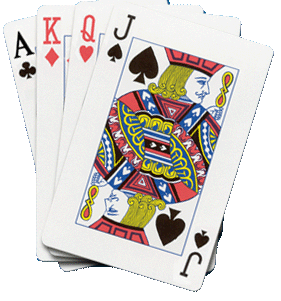 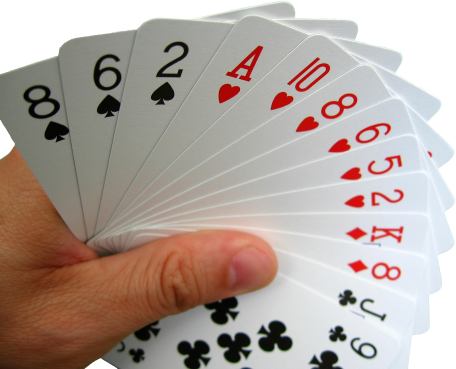 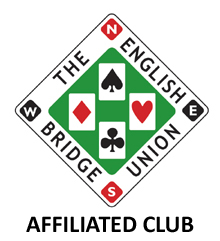 